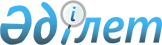 О военной форме одежды и знаках различия военнослужащих Вооруженных Сил, других войск и воинских формирований Республики Казахстан
					
			Утративший силу
			
			
		
					Указ Президента Республики Казахстан от 22 сентября 1999 года N 215. Утратил силу Указом Президента Республики Казахстан от 8 июля 2006 года N 146 (вводится в действие со дня подписания)



 




Указ Президента Республики Казахстан от 22 сентября 1999 года N 215 утратил силу Указом Президента Республики Казахстан от 8 июля 2006 года N 


 146 


 (вводится в действие со дня подписания).





 



      В соответствии со 
 статьей 7 
 Закона Республики Казахстан от 19 января 1993 года "О всеобщей воинской обязанности и военной службе" постановляю: 




      1. Утвердить прилагаемые описание и рисунки военной формы одежды, знаков различия военнослужащих Вооруженных Сил, других войск и воинских формирований Республики Казахстан. 




      2. Правительству Республики Казахстан принять меры по реализации настоящего Указа. 




      3. Признать утратившими силу Указы Президента Республики Казахстан: 




      от 11 февраля 1997 года 
 N 3356 
 "О военной форме одежды и знаках различия военнослужащих Вооруженных Сил, других войск и воинских формирований Республики Казахстан" (САПП Республики Казахстан, 1997 г., N 5, ст. 36); 




      от 15 октября 1997 года N 3678 "О военной форме одежды и знаках различия военнослужащих Службы охраны Президента Республики Казахстан" (САПП Республики Казахстан, 1997 г., N 46, ст. 424).




      4. Настоящий Указ вступает в силу со дня подписания.



 



      Президент 




      Республики Казахстан





Утверждено           



Указом Президента        



 Республики Казахстан       



от 22 сентября 1999 года N 215

  




Описание и рисунки






военной формы одежды, знаков различия






военнослужащих Вооруженных Сил, других






войск и воинских формирований Республики Казахстан






 


Часть I






Описание и рисунки военной формы






одежды военнослужащих Вооруженных Сил,






других войск и воинских формирований






Республики Казахстан






 


Описание военной формы одежды военнослужащих






Вооруженных Сил, других войск и воинских формирований Республики Казахстан






 


Глава I






Форма одежды высшего офицерского состава



      

1. Парадная форма одежды.




      1) летняя:



      - парадная фуражка цвета морской волны;



      - парадный мундир открытый двубортный и брюки навыпуск цвета морской волны;



      - рубашка белого цвета с галстуком черного цвета;



      - полуботинки черного цвета;



      - парадный пояс;



      - перчатки белого цвета.



      В авиации и десантно-штурмовых частях Вооруженных Сил Республики Казахстан (далее - авиация и десантно-штурмовые части) парадная фуражка, мундир открытый двубортный и брюки навыпуск синего цвета.



      2) зимняя:



      - папаха;



      - пальто стального цвета с утеплителем и каракулевым воротником;



      - парадный мундир открытый двубортный и брюки навыпуск цвета морской волны (в авиации и десантно-штурмовых частях - синего цвета);



      - рубашка белого цвета с галстуком черного цвета;



      - ботинки черного цвета;



      - парадный пояс;



      - перчатки белого цвета;



      - кашне белого цвета.

      

2. Парадно-выходная форма одежды.




      1) летняя:



      - парадно-выходная фуражка цвета морской волны;



      - парадный мундир открытый двубортный светло-серого цвета и брюки навыпуск цвета морской волны;



      - рубашка белого цвета с галстуком черного цвета;



      - полуботинки черного цвета;



      - перчатки белого цвета.



      В авиации и десантно-штурмовых частях - парадно-выходная фуражка и брюки навыпуск синего цвета.



      2) зимняя:



      - папаха;



      - пальто стального цвета с утеплителем и каракулевым воротником;



      - парадный мундир открытый двубортный светло-серого цвета и брюки навыпуск цвета морской волны (в авиации и десантно-штурмовых частях синего цвета);



      - рубашка белого цвета с галстуком черного цвета;



      - ботинки черного цвета;



      - перчатки коричневого (черного) цвета;



      - кашне белого цвета.

      

3. Повседневная форма одежды.




      1) летняя:



      - повседневная фуражка темно-защитного цвета;



      - повседневный китель открытый и брюки навыпуск темно-защитного цвета;



      - рубашка и галстук защитного цвета;



      - полуботинки черного цвета.



      В авиации и десантно-штурмовых частях - фуражка, китель, брюки и галстук синего цвета, рубашка голубого цвета.



      2) зимняя:



      - папаха (шапка) каракулевая;



      - пальто стального цвета с утеплителем и каракулевым воротником;



      - повседневный китель открытый и брюки навыпуск темно-защитного цвета;



      - рубашка и галстук защитного цвета;



      - ботинки черного цвета;



      - перчатки коричневого (черного) цвета;



      - кашне серого цвета.



      В авиации и десантно-штурмовых частях - китель, брюки и галстук синего цвета, рубашка голубого цвета.

      

4. Полевая форма одежды.




      1) летняя:



      - полевая фуражка камуфлированного цвета;



      - полевые куртка и брюки прямого покроя камуфлированного цвета;



      - ботинки полевые с высокими берцами;



      - снаряжение.



      2) зимняя:



      - шапка-ушанка из каракуля;



      - полевые утепленные куртка и брюки камуфлированного цвета;



      - ботинки утепленные или с высокими берцами черного цвета;



      - снаряжение или без снаряжения;



      - перчатки коричневого (черного) цвета;



      - кашне защитного цвета.



 



      

5. При парадной форме

 одежды на мундире носятся ордена, медали и нагрудные знаки; при парадно-выходной и повседневной форме одежды на мундире и кителе - знаки особого отличия, орденские ленты и ленты медалей на планках, нагрудные знаки.

      

6. Разрешается носить:




      - фуражку вместо папахи при зимней форме одежды;



      - куртку шерстяную вместо кителя открытого и пилотку шерстяную вместо фуражки при повседневной форме одежды.



      - свитер шерстяной вместо кителя открытого и пилотку шерстяную вместо фуражки при повседневной форме одежды;



      - рубашку с короткими рукавами без галстука и пилотку шерстяную при летней повседневной форме одежды и температуре воздуха выше плюс 20 градусов по Цельсию;



      - пальто демисезонное или плащ с кашне белого цвета при летней парадно-выходной и с кашне защитного цвета при летней повседневной форме одежды, а также в теплую погоду в весеннее время до перехода на летнюю форму одежды и в осеннее время после перехода на зимнюю форму одежды, в летнее время допускается носить плащ без кашне;



      - белую рубашку с кителем повседневным.

      

7. Погоны носятся:




      - на мундире парадном - золотистого цвета;



      - на пальто стального цвета и парадно-выходном мундире - стального цвета;



      - на рубашке защитного цвета, пальто демисезонном, кителе, куртке, свитере, плаще - темно-защитного цвета;



      - на рубашке белого цвета - белого цвета;



      - на полевом обмундировании - камуфлированного цвета.




 


Глава II






Форма одежды офицеров, прапорщиков






и военнослужащих проходящих службу по контракту



      

1. Парадная форма одежды.




      1) летняя:



      - фуражка шерстяная темно-защитного цвета;



      - китель открытый шерстяной и брюки навыпуск шерстяные темно-защитного цвета с кантом. Цвет канта по роду войск


*


;



      - рубашка белого цвета с галстуком защитного цвета;



      - полуботинки черного цвета;



      - парадный пояс;



      - перчатки белого цвета.



      В авиации и десантно-штурмовых частях - китель, галстук, брюки и фуражка синего цвета.




___________________________________________





      Цвет канта на брюках: в Силах общего назначения Вооруженных Сил Республики Казахстан и в Агентстве Республики Казахстан по чрезвычайным ситуациям - красный; в авиации и десантно-штурмовых частях Вооруженных Сил Республики Казахстан - голубой; в Силах охраны государственной границы Вооруженных Сил Республики Казахстан (кроме Военно-Морских Сил) - светло-зеленый; во внутренних войсках Министерства внутренних дел Республики Казахстан - краповый; в Комитете национальной безопасности Республики Казахстан и в Службе охраны Президента Республики Казахстан - васильковый; в Республиканской гвардии бирюзовый.



      



      2) зимняя:



      - шапка-ушанка (полковникам - папаха);



      - пальто темно-защитного цвета с утеплителем и цигейковым (полковникам- каракулевым) воротником;



      - китель открытый шерстяной и брюки навыпуск шерстяные темно-защитного цвета с кантом. Цвет канта по роду войск;



      - рубашка белого цвета с галстуком защитного цвета;



      - ботинки черного цвета;



      - парадный пояс.



      В авиации и десантно-штурмовых частях - пальто, китель галстук и брюки синего цвета.

      

2. Парадно-выходная форма одежды.




      Парадно-выходная форма одежды та же, что и парадная, но без парадного пояса.



 

      

3. Повседневная форма одежды.




      1) летняя:



      - фуражка шерстяная темно-защитного цвета;



      - китель открытый шерстяной и брюки навыпуск шерстяные темно-защитного цвета с кантом. Цвет канта по роду войск;



      - рубашка с галстуком защитного цвета;



      - полуботинки черного цвета.



      В авиации и десантно-штурмовых частях - фуражка, китель, брюки и галстук синего цвета, рубашка голубого цвета.



      2) зимняя:



      - шапка-ушанка (полковникам - папаха);



      - пальто темно-защитного цвета с утеплителем и цигейковым (полковникам - каракулевым) воротником;



      - китель открытый шерстяной и брюки навыпуск шерстяные темно-защитного цвета с кантом. Цвет канта по роду войск;



      - рубашка с галстуком защитного цвета;



      - ботинки черного цвета;



      - перчатки коричневого (черного) цвета;



      - кашне защитного цвета.



      В авиации и десантно-штурмовых частях - пальто, китель, брюки и галстук синего цвета, рубашка голубого цвета.

      

4. Полевая форма одежды.




      1) летняя:



      - полевая фуражка камуфлированного цвета;



      - полевые куртка и брюки прямого покроя камуфлированного



цвета;



      - ботинки полевые с высокими берцами;



      - снаряжение.



      2) зимняя:



      - шапка-ушанка из цигейки;



      - полевые утепленные куртка и брюки камуфлированного цвета;



      - ботинки утепленные или с высокими берцами черного цвета;



      - снаряжение или без снаряжения;



      - перчатки коричневого (черного) цвета;



      - кашне защитного цвета.

      

5. При парадной форме

 одежды на кителе носятся ордена, медали и нагрудные знаки; при парадно-выходной и повседневной форме одежды знаки особого отличия, орденские ленты, ленты медалей на планках, нагрудные знаки.

      

6. Разрешается носить:




      - фуражку вместо шапки-ушанки (папахи) при зимней форме одежды;



      - куртку шерстяную вместо кителя открытого и пилотку шерстяную вместо фуражки при повседневной форме одежды;



      - свитер шерстяной вместо кителя открытого и пилотку вместо фуражки при повседневной форме одежды;



      - рубашку с короткими рукавами без галстука и пилотку шерстяную при летней повседневной форме одежды и температуре воздуха выше плюс 20 градусов по Цельсию;



      - пальто летнее или пальто зимнее со снятыми утеплителем и воротником с кашне белого цвета при парадно-выходной и с кашне защитного цвета при летней повседневной форме одежды, а также в теплую погоду в весеннее время до перехода на летнюю форму одежды и в осеннее время после перехода на зимнюю форму одежды.

      

7. Погоны носятся:




      - на кителе при парадной и парадно-выходной форме одежды офицерами и прапорщиками - золотистого цвета с кантом, военнослужащими контрактной службы - защитного цвета. Цвет канта по роду войск;



      - на рубашке защитного цвета, кителе повседневном, пальто, куртке, свитере - темно-защитного цвета (в авиации и десантно-штурмовых частях синего цвета);



      - на рубашке белого цвета - белого цвета;



      - на полевом обмундировании - камуфлированного цвета.




 


Глава III






Форма одежды военнослужащих - женщин



      

1. Парадная и парадно-выходная форма одежды.




      1) летняя:



      - пилотка темно-защитного цвета;



      - китель открытый и юбка темно-защитного цвета;



      - рубашка белого цвета с галстуком защитного цвета;



      - туфли черного цвета;



      - перчатки белого цвета.



      В авиации и десантно-штурмовых частях - пилотка, китель, галстук и юбка синего цвета.



      2) зимняя:



      - шапка-ушанка из цигейки;



      - пальто темно-защитного цвета с утеплителем и воротником из цигейки;



      - китель открытый и юбка темно-защитного цвета;



      - рубашка белого цвета с галстуком защитного цвета;



      - сапожки черного цвета;



      - перчатки коричневого (черного) цвета;



      - кашне белого цвета.



      В авиации и десантно-штурмовых частях - пальто, китель, галстук и юбка синего цвета.

      

2. Повседневная форма одежды.




      1) летняя:



      - пилотка темно-защитного цвета;



      - китель открытый и юбка темно-защитного цвета;



      - рубашка с галстуком защитного цвета;



      - туфли черного цвета;



      В авиации и десантно-штурмовых частях - пилотка, китель, юбка и галстук синего цвета, рубашка голубого цвета.



      2) зимняя:



      - шапка-ушанка из цигейки;



      - пальто темно-защитного цвета с утеплителем и воротником из цигейки;



      - китель открытый и юбка темно-защитного цвета;



      - рубашка с галстуком защитного цвета;



      - сапожки черного цвета;



      - перчатки коричневого (черного) цвета;



      - кашне защитного цвета.



      В авиации и десантно-штурмовых частях - пальто, китель, юбка, галстук и кашне синего цвета, рубашка голубого цвета.

      

3. Полевая форма одежды.




      1) летняя:



      - полевая фуражка камуфлированного цвета;



      - полевые куртка и брюки прямого покроя камуфлированного цвета;



      - ботинки полевые с высокими берцами;



      - снаряжение.



      2) зимняя:



      - шапка-ушанка из цигейки;



      - полевые утепленные куртка и брюки камуфлированного цвета;



      - полевые куртка и брюки камуфлированного цвета;



      - ботинки полевые с высокими берцами или сапожки утепленные;



      - снаряжение или без снаряжения;



      - перчатки коричневого (черного) цвета;



      - кашне защитного цвета.



 



      

4. При парадной форме

 одежды на кителе носятся ордена, медали и нагрудные знаки; при парадно-выходной и повседневной форме одежды на кителе - знаки особого отличия, орденские ленты и ленты медалей на планках, нагрудные знаки.

      

5. Разрешается носить:




      - куртку шерстяную вместо кителя при повседневной форме одежды;



      - рубашку с короткими рукавами без галстука при летней повседневной форме одежды и температуре воздуха выше плюс 20 градусов по Цельсию;



      - пальто летнее или пальто зимнее со снятыми утеплителем и воротником с кашне белого цвета при парадно-выходной и с кашне защитного цвета при летней повседневной форме одежды, а также в теплую погоду в весеннее время до перехода на летнюю форму одежды и в осеннее время после перехода на зимнюю форму одежды, головной убор - берет.

      

6. Погоны носятся:




      - на кителе при парадной и парадно-выходной форме одежды - золотистого цвета;



      - на рубашке защитного цвета, кителе повседневном, куртке, пальто летнем и зимнем - защитного цвета;



      - на рубашке белого цвета - белого цвета;



      - на полевом обмундировании - камуфлированного цвета.




 


Глава IV






Форма одежды курсантов (слушателей)






военно-учебных заведений



      

1. Парадная форма одежды.




      1) летняя:



      - фуражка шерстяная темно-защитного цвета;



      - китель открытый шерстяной и брюки навыпуск шерстяные темно-защитного цвета без канта;



      - рубашка с галстуком защитного цвета;



      - ботинки черного цвета;



      - ремень поясной белого цвета;



      - перчатки белого цвета.



      В авиационных училищах - фуражка, китель, брюки и галстук синего цвета, рубашка голубого цвета.



      2) зимняя:



      - шапка-ушанка;



      - пальто темно-защитного цвета;



      - китель открытый шерстяной и брюки навыпуск шерстяные темно-защитного цвета;



      - рубашка с галстуком защитного цвета;



      - ботинки черного цвета;



      - ремень поясной белого цвета;



      - перчатки коричневого (черного) цвета;



      - кашне защитного цвета.



      В авиационных училищах - пальто, китель, брюки и галстук синего цвета, рубашка голубого цвета.

      

2. Парадно-выходная форма одежды.




      Парадно-выходная форма одежды та же, что и парадная, но без ремня поясного и перчаток белого цвета.

      

3. Повседневно-полевая форма одежды.




      1) летняя:



      - полевая фуражка камуфлированного цвета;



      - полевые куртка и брюки прямого покроя камуфлированного цвета;



      - ботинки полевые с высокими берцами (или сапоги);



      - ремень поясной коричневого цвета.



      2) зимняя:



      - шапка-ушанка;



      - полевые утепленные куртка и брюки камуфлированного цвета;



      - полевые куртка и брюки камуфлированного цвета;



      - ботинки с высокими берцами (или сапоги);



      - ремень поясной коричневого цвета;



      - перчатки коричневого (черного) цвета;



      - кашне защитного цвета.



 



      4. На занятиях в поле и на учениях полевая форма одежды носится с полевым снаряжением.

      

5. Погоны носятся:




      - на пальто, кителе парадно-выходном, рубашке - цветом по роду войск;



      - на куртке полевой и повседневной - камуфлированного цвета.




 


Глава V






Форма одежды военнослужащих срочной службы



      

1. Парадная и парадно-выходная форма одежды.




      1) летняя:



      - полевая фуражка камуфлированного цвета;



      - полевая куртка и брюки прямого покроя камуфлированного цвета;



      - ботинки с высокими берцами (или сапоги);



      - ремень поясной белого цвета;



      - перчатки белого цвета (при парадной форме одежды по особому распоряжению).

      2) зимняя:



      - шапка-ушанка;



      - полевая утепленная куртка камуфлированного цвета;



      - полевые куртка и брюки прямого покроя камуфлированного цвета;



      - ботинки с высокими берцами (или сапоги);



      - ремень поясной белого цвета;



      - перчатки коричневого цвета.

      

2. Повседневная и полевая форма одежды.




      Повседневная и полевая форма одежды та же, что и парадно-выходная, но вместо ремня поясного белого цвета - ремень коричневого цвета.

      3. На занятиях в поле и на учениях полевая форма одежды носится с полевым снаряжением.

      

4. Погоны носятся:




      - на куртке парадно-выходной и повседневно-полевой - камуфлированного цвета;



      - на рабочем обмундировании - защитного цвета.




 


Глава VI






Форма одежды воспитанников






республиканской школы "Жас Улан"






имени генерала армии Нурмагамбетова С.К.,






кадетского корпуса, военно-музыкальных






училищ и учащихся специальных школ-интернатов



      

1. Парадная форма одежды.




      1) летняя:



      - фуражка шерстяная черного цвета с околышем бирюзового цвета;



      - парадно-выходной китель закрытый и брюки навыпуск черного цвета с лампасами бирюзового цвета;



      - ботинки черного цвета;



      - ремень поясной белого цвета;



      - перчатки белого цвета (при участии в парадах).



      2) зимняя:



      - шапка-ушанка черного цвета;



      - пальто черного цвета;



      - парадно-выходной китель закрытый и брюки навыпуск черного цвета с лампасами бирюзового цвета;



      - ботинки черного цвета;



      - ремень поясной белого цвета;



      - перчатки черного цвета;



      - кашне черного цвета.



 



      

2. Парадно-выходная форма одежды.




      Парадно-выходная форма одежды та же, что и парадная, но с ремнем поясным черного цвета.

      

3. Повседневная форма одежды.




      1) летняя N 1:



      - летняя фуражка белого цвета с околышем бирюзового цвета;



      - повседневный китель закрытый белого цвета;



      - брюки навыпуск черного цвета с лампасами бирюзового цвета;



      - ботинки черного цвета;



      - ремень поясной черного цвета.



      2) летняя N 2:



      - фуражка черного цвета с околышем бирюзового цвета;



      - повседневный китель закрытый и брюки навыпуск черного цвета с лампасами бирюзового цвета;



      - ботинки черного цвета;



      - ремень поясной черного цвета.



      3) зимняя:



      - шапка-ушанка черного цвета;



      - пальто черного цвета;



      - повседневный китель закрытый и брюки навыпуск черного цвета с лампасами бирюзового цвета;



      - ботинки черного цвета;



      - ремень поясной черного цвета;



      - перчатки черного цвета;



      - кашне черного цвета.




 


Форма одежды военнослужащих






Военно-Морских Сил, Сил охраны государственной границы Вооруженных Сил Республики Казахстан



 





 


Глава VII






Форма одежды высшего офицерского состава



      

1. Парадная форма одежды.




      1) летняя:



      - фуражка парадная черного (белого) цвета;



      - тужурка парадная двубортная открытая черного (белого) цвета;



      - брюки навыпуск черного (белого) цвета;



      - рубашка белого цвета с галстуком черного цвета;



      - полуботинки черного (белого) цвета;



      - парадный пояс;



      - перчатки белого цвета;



      - кортик.



      2) зимняя:



      - шапка из каракуля черного цвета с козырьком;



      - пальто черного цвета с утеплителем и черным каракулевым воротником;



      - тужурка парадная и брюки навыпуск черного цвета;



      - рубашка белого цвета с галстуком черного цвета;



      - ботинки черного цвета;



      - парадный пояс;



      - перчатки белого цвета;



      - кашне белого цвета;



      - кортик.

      

2. Парадно-выходная форма одежды.




      Парадно-выходная форма одежды та же, что и парадная, но без парадного пояса. Кортик носится по особому указанию.

      

3. Повседневная форма одежда.




      1) летняя:



      - фуражка повседневная черного (белого) цвета;



      - тужурка повседневная двубортная открытая черного (белого) цвета;



      - брюки навыпуск черного (белого) цвета;



      - рубашка белого (кремового) цвета с галстуком черного цвета;



      - полуботинки черного (белого) цвета.



      2) зимняя:



      - шапка из каракуля черного цвета с козырьком;



      - пальто из драпа черного цвета с утеплителем и черным каракулевым воротником;



      - тужурка повседневная двубортная открытая черного цвета;



      - брюки навыпуск черного цвета;



      - рубашка белого (кремового) цвета с галстуком черного цвета;



      - ботинки черного цвета;



      - перчатки черного цвета;



      - кашне черного цвета.

      

4. Разрешается носить:




      - фуражку вместо шапки при зимней форме одежды;



      - куртку шерстяную черного цвета с рубашкой кремового цвета и галстуком черного цвета вместо тужурки черного цвета при повседневной форме одежды;



      - рубашку с короткими рукавами без галстука и пилотку при повседневной форме одежды и температуре воздуха выше плюс 20 градусов по Цельсию;



      - пилотку черного цвета вместо фуражки при повседневной форме одежды в куртке черного цвета;



      - летнее пальто, зимнее пальто со снятым утеплителем и воротником или плащ с кашне белого цвета при летней парадно-выходной и повседневной форме одежды, а также в теплую погоду в весеннее время до перехода на летнюю форму одежды и в осеннее время после перехода на зимнюю форму одежды; в летнее время допускается носить плащ без кашне;



      - кашне белого цвета вместо кашне черного цвета при зимней повседневной форме одежды;



      - куртку на меху и брюки утепленные черного цвета вместо пальто зимнего при зимней повседневной форме одежды.

      

5. Погоны носятся:




      - на парадной и парадно-выходной тужурках - золотистого цвета;



      - на повседневной тужурке, куртке, пальто и плаще - черного цвета;



      - на тужурке белого цвета при парадной и парадно-выходной формах одежды - золотистого цвета, при повседневной форме - белого цвета;



      - на рубашке белого цвета - белого цвета, на рубашке кремового цвета - кремового цвета.

      

6. При парадной форме

 одежды на тужурке носятся ордена, медали и нагрудные знаки, при парадно-выходной и повседневной форме одежды знаки особого отличия, орденские ленты, ленты медалей на планках, нагрудные знаки.




 


Глава VIII






Форма одежды офицеров, мичманов,






прапорщиков и военнослужащих проходящих






службу по контракту



      

1. Парадная форма одежды.




      1) летняя:



      - фуражка парадно-выходная черного (белого) цвета;



      - тужурка парадная двубортная открытая черного (белого) цвета;



      - брюки навыпуск черного (белого) цвета;



      - рубашка белого цвета с галстуком черного цвета;



      - полуботинки черного (белого) цвета;



      - парадный пояс;



      - перчатки белого цвета;



      - кортик (кому положено по норме);



      2) зимняя:



      - шапка-ушанка из цигейки (капитанам 1 ранга и полковникам - шапка из каракуля с кожаным верхом и козырьком) черного цвета;



      - пальто двубортное черного цвета с утеплителем и цигейковым (капитанам 1 ранга и полковникам - каракулевым) воротником;



      - тужурка парадная и брюки навыпуск черного цвета;



      - рубашка белого цвета с галстуком черного цвета;



      - ботинки черного цвета;



      - парадный пояс;



      - перчатки черного цвета;



      - кашне белого цвета;



      - кортик (кому положено по норме).



 



      

2. Парадно-выходная форма одежды.




      Парадно-выходная форма одежды та же, что и парадная, но без парадного пояса. Кортик носится по особому указанию.

      

3. Повседневная форма одежды.




      1) летняя:



      - фуражка повседневная черного (белого) цвета;



      - тужурка повседневная двубортная открытая черного (белого) цвета;



      - брюки навыпуск черного (белого) цвета;



      - рубашка белого (кремового) цвета с галстуком черного цвета;



      - полуботинки черного (белого) цвета.



      2) зимняя:



      - шапка-ушанка из цигейки (капитанам 1 ранга и полковникам - шапка из каракуля с кожаным верхом и козырьком) черного цвета;



      - пальто двубортное черного цвета с утеплителем и цигейковым (капитанам 1 ранга и полковникам - каракулевым) воротником;



      - тужурка повседневная двубортная и брюки навыпуск черного цвета;



      - рубашка белого (кремового) цвета с галстуком черного цвета;



      - ботинки черного цвета;



      - перчатки черного цвета;



      - кашне черного цвета.



 



      

4. Разрешается носить:




      - фуражку вместо шапки при зимней форме одежды;



      - куртку шерстяную черного цвета с пилоткой черного цвета и рубашкой кремового цвета с галстуком черного цвета вместо тужурки черного цвета при повседневной форме одежды;



      - рубашку с короткими рукавами без галстука и пилотку при повседневной форме одежды и температуре воздуха выше плюс 20 градусов по Цельсию;



      - летнее пальто, зимнее пальто со снятыми утеплителем и воротником с кашне белого цвета при летней парадно-выходной и повседневной форме одежды, а также в теплую погоду в весеннее время до перехода на летнюю форму одежды и в осеннее время после перехода на зимнюю форму одежды;



      - кашне белого цвета вместо кашне черного цвета при зимней повседневной форме одежды.

      

5. Погоны носятся:




      - на парадной и парадно-выходной тужурках черного и белого цвета офицерами, мичманами и прапорщиками - золотистого цвета, военнослужащими контрактной службы - черного цвета;



      - на повседневной тужурке, куртке, пальто - черного цвета;



      - на тужурке белого цвета при повседневной форме одежды офицерами, мичманами, прапорщиками - белого цвета, военнослужащими контрактной службы - черного цвета;



      - на рубашке белого цвета - белого цвета, на рубашке кремового цвета - кремового цвета.

      

6. При парадной форме

 одежды на тужурке носятся ордена, медали и нагрудные знаки, при парадно-выходной и повседневной форме одежды знаки особого отличия, орденские ленты, ленты медалей на планках, нагрудные знаки.




 


Глава IX






Форма одежды старшин, сержантов






и матросов срочной службы



      

1. Парадная форма одежды.




      1) летняя:



      - фуражка-бескозырка черного (белого) цвета;



      - форменка белого цвета (фланелевка темно-синего цвета);



      - тельняшка;



      - брюки черного (белого) цвета;



      - ботинки черного цвета;



      - ремень поясной белого цвета;



      - перчатки белого цвета (по особому распоряжению).



      2) зимняя:



      - шапка-ушанка черного цвета;



      - шинель черного цвета;



      - галстук;



      - фланелевка;



      - брюки черного цвета;



      - тельняшка;



      - ботинки черного цвета;



      - ремень поясной белого цвета;



      - перчатки черного цвета.



 



      

2. Парадно-выходная и повседневная форма одежды.




      Парадно-выходная и повседневная форма одежды такие же, как и парадная, но с ремнем поясным черного цвета.

      

3. Рабочая форма одежды.




      1) летняя:



      - берет темно-синего цвета;



      - рабочее платье (рубаха и брюки) темно-синего цвета;



      - тельняшка;



      - ботинки черного цвета;



      - ремень поясной черного цвета.



      2) зимняя:



      - шапка-ушанка черного цвета;



      - куртка утепленная черного цвета;



      - галстук;



      - рабочее платье (рубаха и брюки) темно-синего цвета;



      - тельняшка;



      - ботинки черного цвета;



      - ремень поясной черного цвета;



      - перчатки черного цвета.



 



      

4. Разрешается носить:




      - фуражку-бескозырку черного цвета вместо шапки-ушанки при зимней форме одежды.

      

5. Погоны носятся:




      - на шинели и куртке - черного цвета.



      Погончики носятся: на форменке белого цвета - белого цвета; на фланелевке - черного цвета; на рубахе рабочей - синего цвета.




 


Часть II






Описание и рисунки знаков различия






военнослужащих Вооруженных Сил,






других войск и воинских формирований






Республики Казахстан






 


Описание






знаков различия военнослужащих Вооруженных Сил,






других войск и воинских формирований Республики Казахстан






 


Глава I






Общие положения



      Знаки различия военнослужащих состоят из погон, кокард, эмблем, нарукавных знаков, шитья на головных уборах и обмундировании и служат для обозначения воинского звания, а также принадлежности военнослужащих к виду Вооруженных Сил, другим войскам и воинским формированиям Республики Казахстан.



      Погоны установлены парадные, парадно-выходные, повседневные и полевые. По способу крепления к обмундированию они могут быть нашивные, вшивные, съемные или на муфтах.



      На поле погон соответственно присвоенному воинскому званию и принадлежности военнослужащего к виду Вооруженных Сил, роду войск и воинских формирований размещаются:



      изображение Государственного герба Республики Казахстан, пятиконечные звезды и звездочки, изображение орла, буквы и символы.



      Размеры изображения Государственного герба Республики Казахстан, звезд и звездочек определяются диаметром описанной окружности.



      Размеры погон: погон нашивной - длина 13,0-16,0 см, ширина - 5,0 см; погон съемный - длина 11,0-14,0 см, ширина по нижнему краю - 5,5 см, по верхнему краю - 4,8 см.



      Поля погон изготавливаются из галуна особого переплетения из позолоченной волоки или тканого полотна, орнаментированных национальным узором.




 


Глава II






Погоны военнослужащих Вооруженных Сил,






других войск и воинских формирований






Республики Казахстан



      

1. Погоны высшего офицерского состава.




      

1) Погоны парадные и парадно-выходные.




      Погоны с кантом из позолоченной канители.



      Поле погон - из галуна особого переплетения, изготовленного из позолоченной волоки, (на парадно-выходном мундире - из тканого полотна стального цвета, орнаментированное национальным узором серебристого цвета).



      На погонах Верховного Главнокомандующего Вооруженными Силами Республики Казахстан в центральной части - вышитое позолоченной мишурой и шелком изображение Государственного герба Республики Казахстан диаметром 35 мм, в нижней части - вышитый позолоченной мишурой орел.



      На погонах маршала Республики Казахстан в верхней части - вышитое позолоченной мишурой и шелком изображение Государственного герба Республики Казахстан диаметром 32 мм, а ниже изображения герба вышита позолоченной канителью звезда диаметром 35 мм, окантованная красным шелком. В нижней части погона - вышитый позолоченной мишурой орел.



      На погонах генералов вышиты позолоченной канителью звезды диаметром 22 мм. В нижней части погона - вышитый позолоченной мишурой орел.



      На верхней рубашке - погоны с кантом из позолоченной канители. Поле погон - из тканого полотна белого цвета, орнаментированное национальным узором из позолоченной мишуры. На погонах к верхним рубашкам Верховного Главнокомандующего Вооруженными Силами и маршала Республики Казахстан изображения Государственного герба Республики Казахстан, звезды и орла такие же, как и на погонах к мундиру.



      Звезды и орел на погонах генерала армии и генералов - такие же, как и на погонах к мундиру, но диаметр звезд - 22 мм.

      

2) Погоны повседневные.




      Погоны с кантом из позолоченной канители. Поле погон - из тканого полотна темно-защитного цвета, орнаментированное национальным узором защитного цвета в золотистой окантовке.



      На пальто стального цвета - погоны такие же, как и погоны к парадно-выходному мундиру.



      На рубашке - погоны из тканого полотна темно-защитного цвета, орнаментированные национальным узором защитного цвета в золотистой окантовке. Канты погон - из позолоченной канители.



      Изображение Государственного герба Республики Казахстан и орла на погонах Верховного Главнокомандующего Вооруженными Силами и маршала Республики Казахстан, а также звезд и орла на этих погонах и погонах генералов такие же, как и на парадных погонах.

      

3) Погоны полевые.




      Погоны с полем из тканого полотна камуфлированного цвета. Государственный герб Республики Казахстан и орел на погонах Верховного Главнокомандующего Вооруженными Силами и маршала Республики Казахстан защитного цвета.



      Звезда и орел на погонах защитного цвета маршала Республики Казахстан окантованы красным шелком.



      Звезды и орел на погонах защитного цвета генералов - без окантовки.

      

2. Погоны офицеров.




      

1) Погоны парадные.




      Погоны - с полем из галуна особого переплетения золотистого цвета с кантами: для военнослужащих Сил общего назначения Вооруженных Сил Республики Казахстан и Агентства Республики Казахстан по чрезвычайным ситуациям - красного цвета, авиации и десантно-штурмовых частей Вооруженных Сил Республики Казахстан - голубого цвета, Сил охраны государственной границы Вооруженных Сил Республики Казахстан(кроме Военно-Морских Сил) - светло-зеленого цвета; внутренних войск Министерства внутренних дел Республики Казахстан - крапового цвета; Комитета Национальной безопасности Республики Казахстан и Службы охраны Президента Республики Казахстан - василькового цвета;



      Республиканской гвардии - бирюзового цвета.



      Национальный орнамент на погонах - золотистого цвета. На погонах старшего офицерского состава размещаются звездочки диаметром 20 мм и две поперечные полосы золотистого цвета, на погонах младшего офицерского состава - звездочки диаметром 13 мм и одна поперечная-полоса. Количество звездочек на погонах соответствует воинскому званию. Ширина поперечных полос - 5 мм. В верхней части погон размещается форменная пуговица золотистого цвета диаметром 14 мм.



      На верхней рубашке - погоны с полем из тканого полотна белого цвета без пуговицы, кант, национальный узор, звездочки и поперечные полосы такие же, как и на погонах к парадному обмундированию.

      

2) Погоны повседневные.




      Погоны с полем из тканого полотна темно-защитного цвета. Орнамент защитного цвета. Цвет канта в Силах общего назначения - защитный, в других войсках и воинских формированиях -соответствует принятым цветам канта на парадных погонах. В авиации и десантно-штурмовых частях погоны синего цвета с кантом и орнаментом голубого цвета. Звездочки, поперечные полосы и пуговицы такие же, как и на погонах парадных.



      На верхней рубашке офицерского состава - погоны с полем из тканого полотна темно-защитного цвета без пуговицы. Орнамент, кант, поперечные полосы и звездочки такие же, как и на погонах повседневных. В авиации, десантно-штурмовых частях - погоны синего цвета с кантом и орнаментом голубого цвета.

      

3) Погоны полевые.




      Погоны камуфлированного цвета, конструктивно вшитые в обмундирование, выполняются без орнамента и канта. На погонах размещаются звездочки защитного цвета.

      

3. Погоны прапорщиков.




      

1) Погоны парадные.




      Погоны - с полем из тканого полотна золотистого цвета и кантом такие же, как на погонах парадных офицерских. Национальный орнамент на погонах -золотистого цвета.



      На погонах размещаются форменная пуговица золотистого цвета и звездочки золотистого цвета диаметром 13 мм.



      Количество звездочек соответствует воинскому званию.



      Погоны на рубашку верхнюю - такие же, как и погоны офицерские.

      

2) Погоны повседневные.




      Погоны - с полем из тканого полотна темно-защитного цвета с орнаментом защитного цвета. Цвет канта такой же, как и на погонах повседневных офицерских.



      В авиации и десантно-штурмовых частях - погоны с полем синего цвета, кантом и орнаментом голубого цвета.



      На верхней рубашке - погоны с полем из тканого полотна темно-защитного цвета (в авиации и десантно-штурмовых частях - синего). Цвет орнамента и канта такой же, как на погонах офицерских.

      

3) Погоны полевые.




      Погоны полевые такие же, как и погоны у офицеров. Звездочки на погонах защитного цвета.

      4. Погоны военнослужащих, проходящих службу по контракту на должностях солдат, сержантов и старшин; погоны военнослужащих срочной службы и курсантов (слушателей) военно-учебных заведений.



      

1) Погоны парадные и повседневные.




      Погоны военнослужащих, проходящих службу по контракту с полем из тканого полотна темно-защитного цвета (в авиации и десантно-штурмовых частях - синего цвета). Орнамент защитного цвета. Цвет кантов такой же, как и на погонах повседневных офицеров и прапорщиков. На погонах размещаются форменная пуговица золотистого цвета и нашивки золотистого цвета, соответствующие воинскому званию.



      На верхней рубашке - погоны с полем из тканого полотна темно-защитного цвета (в авиации и десантно-штурмовых частях -  синего цвета). Орнамент, канты и нашивки такие же, как на погонах парадных и повседневных.



      На парадно-выходном мундире и пальто курсантов (слушателей) военно-учебных заведений - погоны с полем из тканого полотна темно-защитного цвета (в авиационных - синего цвета, в пограничных светло-зеленого цвета, цвет погон курсантов военно-учебных заведений других войск и воинских формирований Республики Казахстан соответствует цвету канта погон офицеров). В верхней части размещены форменная пуговица золотистого цвета и орнамент, в нижней части - буква "К", на краях погон по всей длине - галун золотистого цвета. Нашивки золотистого цвета соответствуют воинскому званию.



      На верхней рубашке - погоны с полем из тканевого полотна. Цвет полотна, орнамент, буква "К", галун и нашивки, такие же, как на погонах к парадному обмундированию.



      Погоны к хлопчатобумажному обмундированию военнослужащих срочной службы и курсантов (слушателей) военно-учебных заведений с полем из хлопчатобумажной ткани камуфлированного цвета. Нашивки золотистого цвета соответствуют воинскому званию.



      Погоны воспитанников Республиканской школы "ЖАС УЛАН", кадетского корпуса, военно-музыкальных училищ и учащихся специальных школ-интернатов - с полем из тканого полотна голубого цвета. На поле погон - изображение символа Вооруженных Сил (у военно-музыкальных училищ-лиры), у "ЖАС УЛАН", кроме того, буквы "ЖУ", у кадетов - "МК". В верхней части погон размещена форменная пуговица золотистого цвета.

      

2) Погоны полевые.




      Погоны с полем из хлопчатобумажной ткани камуфлированного цвета. Нашивки золотистого цвета соответствуют воинскому званию.




 


Глава III






Погоны военнослужащих Военно-Морских Сил



      

1. Погоны адмиралов.




      

1) Погоны парадные и парадно-выходные.




      Поле погон - из галуна особого переплетения, изготовленного из позолоченной волоки, орнаментированного национальным узором. Цвет канта черный.



      На погонах вышиты позолоченной канителью звезды диаметром 22 мм с выходящими из-под них пучками черных лучей. Посередине звезд - голубые пятиугольники, на которых черным шелком вышиты якоря. Количество звезд соответствует воинскому званию.



      На верхней рубашке - погоны с кантом черного цвета. Поле погон - из тканого полотна белого цвета, орнаментированное национальным узором из позолоченной мишуры. Звезды на погонах такие же, как и на погонах к тужурке парадной.

      

2) Погоны повседневные.




      Погоны с полем из тканого полотна черного цвета, орнаментированы национальным узором из позолоченной мишуры. Кант погон - из позолоченной канители. Звезды на погонах такие же, как и на погонах парадных, но пучки лучей, выходящие из-под звездочек, серого цвета.



      На верхней рубашке - погоны такие же, как и на рубашке к тужурке парадной. Поле погон кремового цвета.

      

3) Нашивки нарукавные.




      На парадной и повседневной тужурках вышивается пятиконечная звезда и нашиваются нашивки золотистого цвета. Ширина и количество нашивок соответствуют воинскому званию.

      

2. Погоны офицеров.




      

1) Погоны парадные и парадно-выходные.




      Погоны с полем из тканого полотна золотистого цвета с кантом черного цвета и национальным орнаментом золотистого цвета.



      Цвет канта на погонах офицеров береговых частей Военно-Морских Сил зеленый.



      На погонах старшего офицерского состава - звездочки диаметром 20 мм и две поперечные полосы золотистого цвета. На погонах младшего офицерского состава - звездочки диаметром 13 мм и одна поперечная полоса. Количество звездочек на погонах соответствует воинскому званию. Ширина поперечных полос - 5 мм. В верхней части погон размещается форменная пуговица золотистого цвета диаметром 14 мм.

      

2) Погоны повседневные.




      Погоны с полем из тканого полотна черного цвета. Кант золотистого цвета, а у офицеров береговых частей Военно-Морских Сил - зеленого цвета. Орнамент - черно-серебристого цвета.



      В верхней части погон размещается форменная пуговица золотистого цвета диаметром 14 мм.



      На верхней рубашке - погоны с полем из тканого полотна кремового цвета, с орнаментом золотистого цвета и кантом черного цвета.



      Звездочки и поперечные полосы на погонах такие же, как и на погонах парадных.

      

3) Нашивки нарукавные.




      На парадной и повседневной тужурках нашиваются пятиконечная звезда и нашивки золотистого цвета. Ширина и количество нашивок соответствуют воинскому званию.

      

3. Погоны мичманов и прапорщиков.




      

1) Погоны парадные.




      Погоны с полем из тканого полотна золотистого цвета, с кантом черного цвета и национальным орнаментом золотистого цвета (кант погон прапорщиков береговых частей - зеленого цвета).



      На погонах - звездочки золотистого цвета диаметром 13 мм. Количество звездочек на погонах соответствует воинскому званию.



      В верхней части погон размещается форменная пуговица золотистого цвета диаметром 14 мм.

      

2) Погоны повседневные.




      Погоны с полем из тканого полотна черного цвета. Кант погон золотистого цвета, орнамент черно-серебристого цвета (кант погон прапорщиков береговых частей - зеленого цвета).



      На белой тужурке - погоны с полем из тканого полотна белого цвета. Канты черного цвета, орнамент золотистого цвета.



      В верхней части погон размещается форменная пуговица золотистого цвета диаметром 14 мм.



      На верхней рубашке - погоны с полем из тканого полотна кремового цвета с такими же кантом и орнаментом, как на погонах офицеров.



      Звездочки на погонах такие же, как и на погонах парадных.

      4. Погоны военнослужащих, проходящих службу по контракту на должностях матросов, солдат, старшин и сержантов, погоны и погончики военнослужащих срочной службы.



      

1) Погоны и погончики парадные и повседневные.




      На пальто, тужурке военнослужащих, проходящих службу по контракту на должностях матросов, солдат, старшин и сержантов - погоны с полем из тканого полотна черного цвета с кантом и орнаментом, как на погонах мичманов и прапорщиков (в береговых частях Военно-Морских Сил - кант погон зеленого цвета). Нашивки на погонах золотистого цвета. Количество и ширина нашивок соответствуют воинскому званию.



      В верхней части погон размещается форменная пуговица золотистого цвета диаметром 14 мм.



      На верхней рубашке военнослужащих, проходящих службу по контракту на должностях матросов, солдат, старшин и сержантов - погоны с полем из тканого полотна кремового цвета с кантом и орнаментом, как на погонах мичманов и прапорщиков.



      На шинели и фланелевке суконной военнослужащих срочной службы погоны и погончики с полем из тканого полотна черного цвета, на форменке и рабочей рубахе - погончики с полем из ткани цвета соответственно форменки и рубахи.



      Погоны и погончики старшин и матросов имеют нашивки золотистого цвета. Количество и ширина нашивок соответствуют воинскому званию.



      На погонах и погончиках старшин и матросов размещается якорь золотистого цвета (в береговых частях погоны и погончики - без якоря).




 

Общие положения


      Нарукавные знаки Вооруженных Сил, других войск и воинских формирований Республики Казахстан, высшего военного руководства, генералов, адмиралов, офицеров, прапорщиков, мичманов, старшин, сержантов, солдат, матросов, курсантов войск и военно-учебных заведений, воспитанников Республиканской школы "ЖАС УЛАН", кадетского корпуса, военно-музыкальных училищ и учащихся специальных школ-интернатов предназначаются для определения принадлежности военнослужащих к различным военным ведомствам и родам войск, руководящим структурам и видам Вооруженных Сил Республики Казахстан.



      Нарукавные знаки представляют собой стандартизированные ткано-шитые шевроны, различающиеся между собой комбинацией геометрических силуэтов, содержанием нанесенных изображений, текстовыми надписями и цветовыми сочетаниями.



      Нарукавные знаки являются частью формы одежды военнослужащих и располагаются на установленных местах внешней стороны левых и правых рукавов зимней, летней, полевой, повседневной и парадно-выходной форм одежды.



      

1. Нарукавные знаки (шевроны) Министра обороны Республики Казахстан.




      Нарукавный знак (далее - шеврон) Министра Обороны Республики Казахстан представляет собой круг, диаметром 81 мм, на котором изображен золотой воин, летящий на крылатом барсе -символ Министра Обороны. Круг окантован позолоченной канителью. Шеврон изготавливается ткацким способом. Цвет поля шеврона соответствует цвету мундира. Шеврон с символом Министра Обороны нашивается на внешней стороне левого рукава парадного, парадно-выходного и повседневного мундиров, свитера, рубашках, пальто, плаща.



      На внешней стороне правого рукава нашивается шеврон "КАРУЛЫ KУШТЕРI", изготовленный ткацким способом. Цвет поля шеврона соответствует цвету мундира.



      

2. Нарукавные знаки (шевроны) Начальника Генерального Штаба Вооруженных Сил Республики Казахстан.




      Нарукавный знак (далее - шеврон) Начальника Генерального Штаба Вооруженных Сил Республики Казахстан представляет собой круг, диаметром 81 мм, на котором изображен крылатый барс - символ Начальника Генерального Штаба. В верхней левой части шеврона, над крылатым барсом изображен символ Вооруженных Сил Республики Казахстан - пятиконечная красная звезда с солнцем и лучами в центре, под которым - парящий орел. Круг окантован позолоченной канителью. Шеврон изготавливается ткацким способом. Цвет поля шеврона соответствует цвету мундира. Шеврон с символом Начальника Генерального Штаба нашивается на внешней стороне левого рукава парадного, парадно-выходного и повседневного мундиров, свитера, рубашках, пальто, плаща.



      На внешней стороне правого рукава нашивается шеврон "ҚАРУЛЫ KУШTEPI", изготовленный ткацким способом. Цвет поля шеврона соответствует цвету мундира.



      

3. Нарукавный знак Вооруженных Сил Республики Казахстан.




      Нарукавный знак Вооруженных Сил Республики Казахстан представляет собой ткано - шитый шеврон в форме щита и содержит: в средней части изображение солнца и парящего орла на фоне Государственного Флага Республики Казахстан. В верхней части - надпись "ҚАЗАҚСТАН", в нижней части - надпись "ҚАРУЛЫ KУШTEPI", звездочку и стилизованный пшеничный колос. Цвет канта нарукавного знака, надписи и изображения на нем золотистый. Шевроны изготавливаются с цветом поля: серым, защитным, синим или черным.



      

4. Нарукавный знак Комитета Национальной безопасности Республики Казахстан.




      Нарукавный знак Комитета Национальной безопасности Республики Казахстан представляет собой ткано - шитый шеврон в форме щита и содержит: в средней части - щит в виде круга крапового цвета, по периметру которого надпись "ҰЛТТЫК, ҚАУIПСI3ДIК КОМИТЕТI". Внутри круга - изображение шанырака, обрамленное сверху изображением наконечника копья и двух мечей в ножнах, которые в нижней части соединены и обрамлены голубой лентой с надписью "ҚАЗАҚСТАН" золотистого цвета. В верхней части - буквы "YKК", в нижней части - звездочку и стилизованный пшеничный колос золотистого цвета. Цвет канта шеврона и центрального изображения - золотистый, цвет поля- васильковый.



      

5. Нарукавный знак Республиканской гвардии.




      Нарукавный знак Республиканской гвардии представляет собой ткано шитый шеврон в форме стилизованного щита и содержит:



      в средней части круг голубого цвета с изображением солнца и парящего орла. Вокруг круга сверху надпись "ҚАЗАҚСТАН", В нижней части надпись "УЛАН". Цвет обрамления шеврона, обрамления голубого круга, надписей и изображений - золотистый. Цвет поля шеврона - алый.



      

6. Нарукавный знак Внутренних войск Министерства внутренних дел Республики Казахстан.




      Нарукавный знак внутренних войск Министерства внутренних дел Республики Казахстан представляет собой ткано - шитый шеврон в форме щита и содержит: в средней части изображение солнца и парящего орла на фоне Государственного Флага Республики Казахстан. В верхней части надпись "ҚАЗАҚСТАН", а в нижней части надпись "IШКI ӘСКЕРI", звездочку и стилизованный пшеничный колос. Цвет канта нарукавного знака, надписей и изображения на нем - золотистый. Шевроны изготавливаются с цветом поля: серым, защитным, синим или черным.



      

7. Нарукавный знак Агентства Республики Казахстан по чрезвычайным ситуациям.




      Нарукавный знак Агентства Республики Казахстан по чрезвычайным ситуациям представляет собой ткано - шитый шеврон в форме щита и содержит: в средней части стилизованное изображение земного шара. В центре - изображение розы ветров с оранжевым кругом посередине, внутри которого изображен темно - синий треугольник. В верхней части - надпись "КАЗАХСТАН", в нижней части - изображение парящего орла бело - синего цвета, под ним надписи "ТЖА" и "АЧС". Цвет канта нарукавного знака и надписи - золотистые, розы ветров - белый, цвет поля - алый.




 


Глава V






Кокарды, эмблемы и шитье на головных






уборах и обмундировании военнослужащих Вооруженных Сил, других войск и воинских формирований Республики Казахстан



      1. Кокарда полуовальной формы размерами по высоте 36 мм, по ширине 28 мм для парадной и повседневной фуражек генералов выполняется из сплавов цветных металлов в виде пятиконечной звезды золотистого цвета на голубом фоне. Края кокарды выполнены в виде лучей золотистого цвета. Шитье на фуражках выполняется позолоченной мишурой.



      2. Кокарда для папахи генералов и полковников, шапки-ушанки офицеров идентична.



      Кокарда для фуражки хлопчатобумажной полевой изготавливается с такой же символикой, но в защитном цвете.



      3. Кокарда с эмблемой для парадно-выходной и повседневной фуражек офицеров, прапорщиков и военнослужащих, проходящих службу по контракту на должностях солдат и сержантов, изготавливается из алюминиевого сплава золотистого цвета как одно целое со звездой на голубом фоне. Кокарда, обрамленная с обеих сторон и снизу тремя ветвями, имеет полуовальную форму, вытянутую по ширине. Размер кокарды с эмблемой - по высоте 40 мм, по ширине 70 мм.



      4. Эмблема и кокарда для фуражки, шапки, шапки-ушанки и пилотки адмиралов, офицеров, мичманов, прапорщиков и военнослужащих контрактной службы ВМС изготавливается из алюминиевого сплава и содержит: в центре изображение пятиконечной звезды красного цвета на якоре, в центре звезды -солнце и парящий под ним беркут, по краям - обрамление из четырех ветвей золотистого цвета. Размер кокарды - по высоте 50 мм, по ширине 60 мм. Шитье на фуражках и шапках адмиралов выполняется позолоченной мишурой.



      5. Эмблема для тульи парадно-выходной и повседневной фуражек генералов, офицеров, прапорщиков, военнослужащих контрактной службы (кроме ВМС), курсантов военно-учебных заведений изготавливается из алюминиевого сплава золотистого цвета в виде герба Республики Казахстан.



      6. Эмблема для парадно-выходной фуражки, берета, и шапки-ушанки военнослужащих срочной службы, курсантов (слушателей) военно-учебных заведений, воспитанников Республиканской школы "ЖАС УЛАН", кадетского корпуса, военно-музыкальных училищ и учащихся специальных школ-интернатов изготавливается из алюминиевого сплава в виде пятиконечной звезды красного цвета, в центре звезды - солнце и парящий под ним беркут золотистого цвета. Эмблема обрамлена четырьмя ветвями золотистого цвета. Размеры - по высоте 40 мм, по ширине 50 мм. Эмблема для полевой фуражки выполняется в защитном цвете, без обрамления.



      7. Эмблема для фуражки-бескозырки, шапки-ушанки, берета матросов, старшин и сержантов Военно-Морских Сил выполняется из алюминиевого сплава в виде пятиконечной звезды красного цвета на якоре, в центре звезды - солнце и парящий под ним беркут. Высота эмблемы 50 мм, ширина 40 мм.



      8. Пряжка к парадному ремню генералов, офицеров, прапорщиков, военнослужащих, проходящих службу по контракту на должностях солдат, матросов, сержантов и старшин, изготавливается из сплавов цветных металлов и имеет овальную форму. Размеры пряжки по высоте 50 мм, по ширине 43 мм.



      У генералов и адмиралов в середине пряжки - изображение Государственного герба Республики Казахстан диаметром 23 мм, у офицеров - изображение пятиконечной звезды, для ВМС - изображение якоря. Пряжка и все символы на ней - золотистого цвета.



      9. Бляха для ремня военнослужащих срочной службы, курсантов (слушателей) военно-учебных заведений, воспитанников Республиканской школы "ЖАС УЛАН", кадетского корпуса, военно-музыкальных училищ и учащихся специальных школ-интернатов изготавливается из сплава цветных металлов с размерами по высоте 53 мм и ширине 70 мм. На бляхе тиснением выполнена пятиконечная звезда диаметром 44 мм, в центре звезды изображено солнце с лучами и парящим под ним беркутом (у военнослужащих Военно-Морских Сил - якорь размером 40х44 мм, на якоре - пятиконечная звезда диаметром 28 мм, в центре звезды - изображение солнца с лучами и парящим под ним беркутом).



      10. Пуговицы на форменное обмундирование военнослужащих Вооруженных Сил, других войск и воинских формирований Республики Казахстан изготавливаются диаметрами: большие - 24 мм (для генералов и адмиралов) и 22 мм (для остальных военнослужащих), малые - 14 мм. У генералов и адмиралов на пуговицах изображен Государственный герб Республики Казахстан, у остальных военнослужащих - пятиконечная звезда (у военнослужащих Военно-Морских Сил, кроме адмиралов - якорь).



      11. Шитье на парадном мундире и повседневном кителе генералов, парадной тужурке адмиралов выполняется позолоченной мишурой в виде ветвей. На парадном мундире генералов - на воротнике и рукавах, на повседневном кителе генералов - на воротнике, на парадной тужурке адмиралов - на воротнике.



      Якоря на парадных тужурках адмиралов, офицеров, мичманов, военнослужащих, проходящих службу по контракту на должностях матросов и старшин ВМС изготавливаются из алюминиевого сплава золотистого цвета и носятся на воротнике, у офицеров - якоря в обрамлении орнамента в виде ветви золотистого цвета, изготовленного из алюминиевого сплава.

					© 2012. РГП на ПХВ «Институт законодательства и правовой информации Республики Казахстан» Министерства юстиции Республики Казахстан
				